Звук [Ж] и буква ЖЦели: Коррекционно-образовательные:научить давать акустико-артикуляционную характеристику звука [Ж]коррекционно-развивающие:автоматизировать звук [Ж]  в слогах, словах, предложениях;развивать у детей: фонематический слух, восприятие; формировать навыки звукового анализа и синтеза;	развивать мыслительную деятельность;Содержание образовательной деятельности 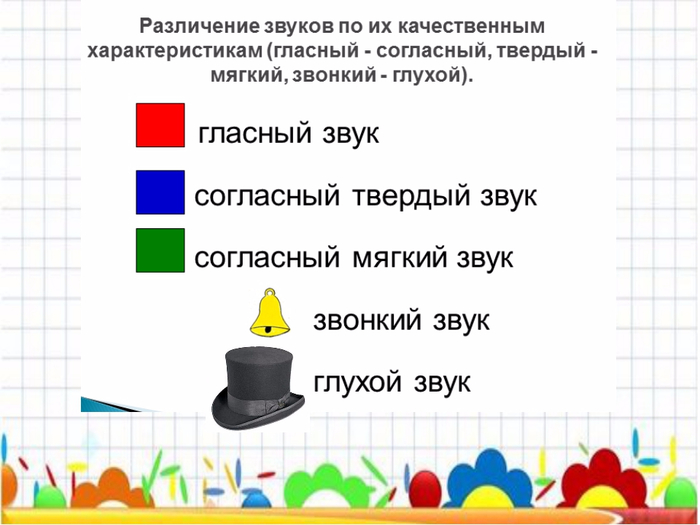 1. Произнеси звук Ж, послушай, и последи за губами, языком, воздухом, звоночком ( рука на горловых связках),  расскажи о своих наблюдениях: что работает, определи  - какой это звук ( согласный, твердый, звонкий)2. Повтори ряды слогов: Жа-жо-жуЖо-же-жиЖу-же-жиЖе-жо-жу3. Хлопни, если услышишь звук Ж А) м ж н а ы ж ш м ж к т ж в ч ж х а ы й н жБ) в слоге: ЖА ШО КУ ЖЕ МЫ ЖО ФА ЖАВ) в слове: жук, песня, шарики, мышь, кожа, пожар, дружба, палка, нож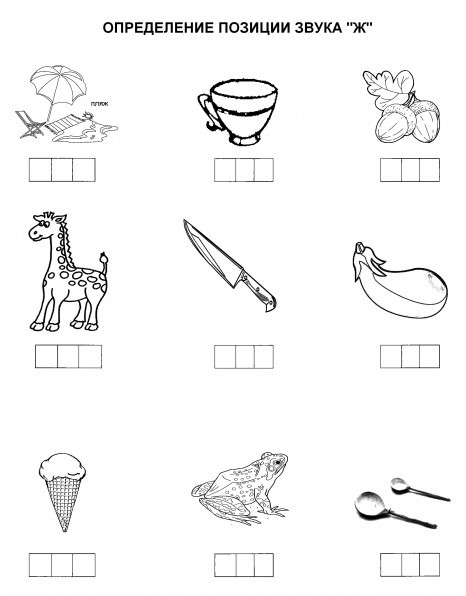 Найди, раскрась синим цветом букву «Ж»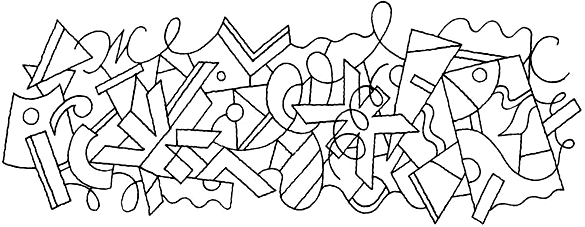 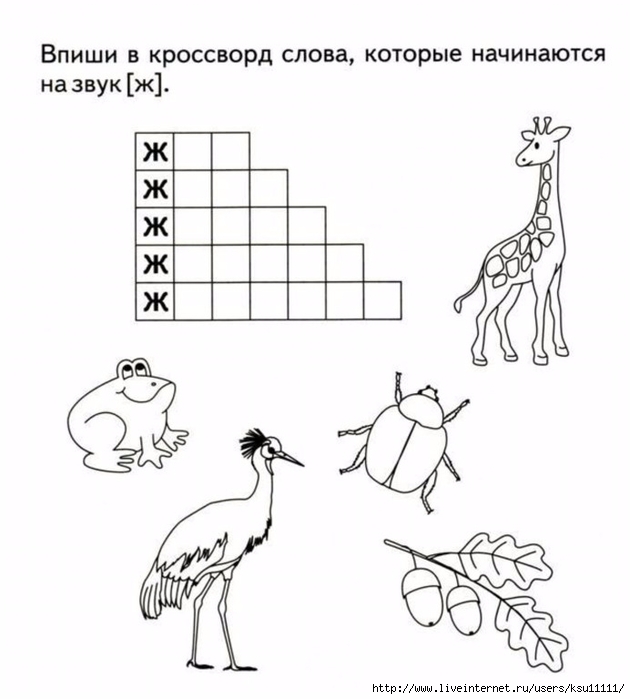 Напиши строчку: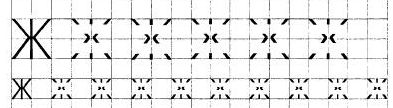 Придумай предложение со словом ЖИРАФ.